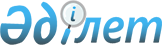 Об утверждении бюджета сельского округа Шагалалы Аккайынского района на 2024-2026 годыРешение маслихата Аккайынского района Северо-Казахстанской области от 29 декабря 2023 года № 13-12
      Сноска. Вводится в действие с 01.01.2024 в соответствии с пунктом 6 настоящего решения.
      В соответствии со статьями 9-1, 75 Бюджетного кодекса Республики Казахстан, статьей 6 Закона Республики Казахстан "О местном государственном управлении и самоуправлении в Республике Казахстан" маслихат Аккайынского района Северо-Казахстанской области РЕШИЛ:
      1. Утвердить бюджет сельского округа Шагалалы Аккайынского района на 2024-2026 годы согласно приложениям 1, 2 и 3 к настоящему решению соответственно, в том числе на 2024 год в следующих объемах:
      1) доходы – 67666,4 тысяч тенге: 
       налоговые поступления – 9998,0 тысяч тенге;
       неналоговые поступления - 0 тысяч тенге;
       поступления от продажи основного капитала - 0 тысяч тенге;
       поступления трансфертов – 57668,4 тысяч тенге;
      2) затраты – 69746,5 тысяч тенге;
      3) чистое бюджетное кредитование - 0 тысяч тенге:
       бюджетные кредиты - 0 тысяч тенге;
       погашение бюджетных кредитов - 0 тысяч тенге;
      4) сальдо по операциям с финансовыми активами - 0 тысяч тенге:
      приобретение финансовых активов - 0 тысяч тенге;
      поступления от продажи финансовых активов государства -0 тысяч тенге;
      5) дефицит (профицит) бюджета – -2080,1 тысяч тенге;
      5-1) ненефтяной дефицит (профицит) бюджета– 0 тысяч тенге;
      6) финансирование дефицита (использование профицита) бюджета – 2080,1 тысяч тенге:
      поступление займов – 0 тысяч тенге;
      погашение займов – 0 тысяч тенге;
      используемые остатки бюджетных средств – 2080,1 тысяч тенге.
      Сноска. Пункт 1 в редакции решения маслихата Аккайынского района Северо-Казахстанской области от 27.03.2024 № 15-15 (вводится в действие с 01.01.2024).


      2. Установить, что доходы бюджета сельского округа на 2024 год формируются в соответствии с Бюджетным кодексом Республики Казахстан за счет следующих налоговых поступлений:
      1) индивидуальный подоходный налог по доходам, подлежащим обложению самостоятельно физическими лицами, у которых на территории города районного значения, села, поселка расположено заявленное при постановке на регистрационный учет в органе государственных доходов:
      место нахождения – для индивидуального предпринимателя, частного нотариуса, частного судебного исполнителя, адвоката, профессионального медиатора;
      место жительства – для остальных физических лиц;
      2) налог на имущество физических лиц по объектам обложения данным налогом, находящимся на территории города районного значения, села, поселка, сельского округа;
      3) земельный налог на земли населенных пунктов с физических и юридических лиц по земельным участкам, находящимся на территории города районного значения, села, поселка;
      4) единый земельный налог;
      5) налог на транспортные средства:
      с физических лиц, место жительства которых находится на территории города районного значения, села, поселка;
      с юридических лиц, место нахождения которых, указываемое в их учредительных документах, располагается на территории города районного значения, села, поселка;
      6) плата за пользование земельными участками;
      7) плата за размещение наружной (визуальной) рекламы:
      на открытом пространстве за пределами помещений в городе районного значения, селе, поселке;
      в полосе отвода автомобильных дорог общего пользования, проходящих через территории города районного значения, села, поселка, сельского округа;
      на открытом пространстве за пределами помещений вне населенных пунктов и вне полосы отвода автомобильных дорог общего пользования.
      3. Установить, что доходы бюджета сельского округа формируются за счет следующих неналоговых поступлений:
      1) штрафы, налагаемые акимами городов районного значения, сел, поселков, сельских округов за административные правонарушения;
      2) добровольные сборы физических и юридических лиц;
      3) доходы от коммунальной собственности города районного значения, села, поселка, сельского округа (коммунальной собственности местного самоуправления):
      поступления части чистого дохода коммунальных государственных предприятий, созданных по решению аппарата акима города районного значения, села, поселка, сельского округа;
      доходы на доли участия в юридических лицах, находящиеся в коммунальной собственности города районного значения, села, поселка, сельского округа (коммунальной собственности местного самоуправления);
      доходы от аренды имущества коммунальной собственности города районного значения, села, поселка, сельского округа (коммунальной собственности местного самоуправления);
      другие доходы от коммунальной собственности города районного значения, села, поселка, сельского округа (коммунальной собственности местного самоуправления);
      4) другие неналоговые поступления в бюджеты города районного значения, села, поселка, сельского округа.
      4. Установить, что доходами в бюджет сельского округа от продажи основного капитала являются:
      1) деньги от продажи государственного имущества, закрепленного за государственными учреждениями, финансируемыми из бюджетов города районного значения, села, поселка, сельского округа;
      2) поступления от продажи земельных участков, за исключением поступлений от продажи земельных участков сельскохозяйственного назначения;
      3) плата за продажу права аренды земельных участков.
      5. Предусмотреть субвенцию, передаваемую из районного бюджета в бюджет сельского округа в сумме 40819 тысяч тенге.
      6. Настоящее решение вводится в действие с 1 января 2024 года. Бюджет сельского округа Шагалалы Аккайынского района на 2024 год
      Сноска. Приложение 1 в редакции решения маслихата Аккайынского района Северо-Казахстанской области от 27.03.2024 № 15-15 (вводится в действие с 01.01.2024). Бюджет сельского округа Шагалалы Аккайынского района на 2025 год Бюджет сельского округа Шагалалы Аккайынского района на 2026 год
					© 2012. РГП на ПХВ «Институт законодательства и правовой информации Республики Казахстан» Министерства юстиции Республики Казахстан
				
      Председатель маслихатаАккайынского района Северо-Казахстанской области 

E. Жакенов
Приложение 1 к решениюмаслихата Аккайынского районаСеверо-Казахстанской областиот 29 декабря 2023 года№ 13-12
Категория
Категория
Класс
Подкласс
Наименование
Сумма, тысяч тенге
1) Доходы
67666,4
1
1
Налоговые поступления
9998
01
Подоходный налог
4454
2
Индивидуальный подоходный налог
4454
04
Налоги на собственность
5537
1
Налоги на имущество
192
3
Земельный налог
86
4
Налог на транспортные средства
5009
5
Единый земельный налог
250
05
Внутренние налоги на товары, работы и услуги
7
3
Поступления за использование природных и других ресурсов
7
2
2
Неналоговые поступления
0
3
3
Поступления от продажи основного капитала
0
4
4
Поступления трансфертов
57668,4
02
Трансферты из вышестоящих органов государственного управления
57668,4
3
Трансферты из районного (города областного значения) бюджета
57668,4
Функциональная группа
Функциональная подгруппа
Администратор бюджетных программ
Программа
Наименование
Сумма, тысяч тенге
2) Затраты
69746,5
01
Государственные услуги общего характера
30771,4
1
Представительные, исполнительные и другие органы, выполняющие общие функции государственного управления
30771,4
124
Аппарат акима города районного значения, села, поселка, сельского округа
30771,4
001
Услуги по обеспечению деятельности акима города районного значения, села, поселка, сельского округа
30771,4
07
Жилищно-коммунальное хозяйство
18964
2
Коммунальное хозяйство
10144
124
Аппарат акима города районного значения, села, поселка, сельского округа
10144
014
Организация водоснабжения населенных пунктов
10144
3
Благоустройство населенных пунктов
8820
124 
Аппарат акима города районного значения, села, поселка, сельского округа
8820
008
Освещение улиц в населенных пунктах
2440
009
Обеспечение санитарии населенных пунктов
500
011
Благоустройство и озеленение населенных пунктов
5880
08
Культура, спорт, туризм и информационное пространство
19511
1
Деятельность в области культуры
19511
124
Аппарат акима города районного значения, села, поселка, сельского округа
19511
006
Поддержка культурно-досуговой работы на местном уровне
19511
12
Транспорт и коммуникации
500
1
Автомобильный транспорт
500
124
Аппарат акима города районного значения, села, поселка, сельского округа
500
013
Обеспечение функционирования автомобильных дорог в городах районного значения, селах, поселках, сельских округах
500
15
Трансферты
0,1
1
Трансферты
0,1
124
Аппарат акима города районного значения, села, поселка, сельского округа
0,1
048
Возврат неиспользованных (недоиспользованных) целевых трансфертов
0,1
3) Чистое бюджетное кредитование
0
Бюджетные кредиты
0
Погашение бюджетных кредитов
0
4) Сальдо по операциям с финансовыми активами
0
Приобретение финансовых активов
0
Поступления от продажи финансовых активов государства
0
5) Дефицит (профицит) бюджета
-2080,1
5-1) Ненефтяной дефицит (профицит) бюджета
0
6) Финансирование дефицита (использование профицита) бюджета
2080,1
Поступления займов
0
Погашение займов
0
Категория
Категория
Класс
Подкласс
Наименование
Сумма, тысяч тенге
8
8
Используемые остатки бюджетных средств
2080,1
01
Остатки бюджетных средств
2080,1
1
Свободные остатки бюджетных средств
2080,1Приложение 2 к решению маслихата Аккайынского районаСеверо-Казахстанской областиот 29 декабря 2023 года№ 13-12
Категория
Категория
Класс
Подкласс
Наименование
Сумма, тысяч тенге
1) Доходы
51818
1
1
Налоговые поступления
10634
01
Подоходный налог 
4743
2
Индивидуальный подоходный налог
4743
04
Налоги на собственность
5883
1
Налоги на имущество
205
3
Земельный налог
92
4
Налог на транспортные средства 
5335
5
Единый земельный налог
251
05
Внутренние налоги на товары, работы и услуги 
8
3
Поступления за использование природных и других ресурсов
8
2
2
Неналоговые поступления
0
3
3
Поступления от продажи основного капитала
0
4
4
Поступления трансфертов
41184
02
Трансферты из вышестоящих органов государственного управления
41184
3
Трансферты из районного (города областного значения) бюджета
41184
Функциональная группа
Функциональная подгруппа
Администратор бюджетных программ
Программа
Наименование
Сумма, тысяч тенге
2) Затраты
51818
01
Государственные услуги общего характера
28064
1
Представительные, исполнительные и другие органы, выполняющие общие функции государственного управления
28064
124
Аппарат акима города районного значения, села, поселка, сельского округа
28064
001
Услуги по обеспечению деятельности акима города районного значения, села, поселка, сельского округа
28064
07
Жилищно-коммунальное хозяйство
3402
3
Благоустройство населенных пунктов
3402
124
Аппарат акима города районного значения, села, поселка, сельского округа
3402
008
Освещение улиц в населенных пунктах
1827
009
Обеспечение санитарии населенных пунктов
525
011
Благоустройство и озеленение населенных пунктов
1050
08
Культура, спорт, туризм и информационное пространство
19827
1
Деятельность в области культуры
19827
124
Аппарат акима города районного значения, села, поселка, сельского округа
19827
006
Поддержка культурно-досуговой работы на местном уровне
19827
12
Транспорт и коммуникации
525
1
Автомобильный транспорт 
525
124
Аппарат акима города районного значения, села, поселка, сельского округа
525
013
Обеспечение функционирования автомобильных дорог в городах районного значения, селах, поселках, сельских округах
525
3) Чистое бюджетное кредитование
0
Бюджетные кредиты
0
Погашение бюджетных кредитов
0
4) Сальдо по операциям с финансовыми активами
0
Приобретение финансовых активов 
0
Поступления от продажи финансовых активов государства
0
5) Дефицит (профицит) бюджета
0
5-1) Ненефтяной дефицит (профицит) бюджета
0
6) Финансирование дефицита (использование профицита) бюджета
0
Поступления займов
0
Погашение займов
0
Категория
Категория
Класс
Подкласс
Наименование
Сумма, тысяч тенге
8
8
Используемые остатки бюджетных средств
0
01
Остатки бюджетных средств
0
1
Свободные остатки бюджетных средств
0Приложение 3 к решениюмаслихата Аккайынского районаСеверо-Казахстанской областиот 29 декабря 2023 года№ 13-12
Категория
Категория
Класс
Подкласс
Наименование
Сумма, тысяч тенге
1) Доходы
53255
1
1
Налоговые поступления
11154
01
Подоходный налог 
4980
2
Индивидуальный подоходный налог
4980
04
Налоги на собственность
6166
1
Налоги на имущество
215
3
Земельный налог
97
4
Налог на транспортные средства 
5601
5
Единый земельный налог
253
05
Внутренние налоги на товары, работы и услуги 
8
3
Поступления за использование природных и других ресурсов
8
2
2
Неналоговые поступления
0
3
3
Поступления от продажи основного капитала
0
4
4
Поступления трансфертов
42101
02
Трансферты из вышестоящих органов государственного управления
42101
3
Трансферты из районного (города областного значения) бюджета
42101
Функциональная группа
Функциональная подгруппа
Администратор бюджетных программ
Программа
Наименование
Сумма, тысяч тенге
2) Затраты
53255
01
Государственные услуги общего характера
28707
1
Представительные, исполнительные и другие органы, выполняющие общие функции государственного управления
28707
124
Аппарат акима города районного значения, села, поселка, сельского округа
28707
001
Услуги по обеспечению деятельности акима города районного значения, села, поселка, сельского округа
28707
07
Жилищно-коммунальное хозяйство
3572
3
Благоустройство населенных пунктов
3572
124
Аппарат акима города районного значения, села, поселка, сельского округа
3572
008
Освещение улиц в населенных пунктах
1918
009
Обеспечение санитарии населенных пунктов
551
011
Благоустройство и озеленение населенных пунктов
1103
08
Культура, спорт, туризм и информационное пространство
20425
1
Деятельность в области культуры
20425
124
Аппарат акима города районного значения, села, поселка, сельского округа
20425
006
Поддержка культурно-досуговой работы на местном уровне
20425
12
Транспорт и коммуникации
551
1
Автомобильный транспорт 
551
124
Аппарат акима города районного значения, села, поселка, сельского округа
551
013
Обеспечение функционирования автомобильных дорог в городах районного значения, селах, поселках, сельских округах
551
3) Чистое бюджетное кредитование
0
Бюджетные кредиты
0
Погашение бюджетных кредитов
0
4) Сальдо по операциям с финансовыми активами
0
Приобретение финансовых активов 
0
Поступления от продажи финансовых активов государства
0
5) Дефицит (профицит) бюджета
0
5-1) Ненефтяной дефицит (профицит) бюджета
0
6) Финансирование дефицита (использование профицита) бюджета
0
Поступления займов
0
Погашение займов
0
Категория
Категория
Класс
Подкласс
Наименование
Сумма, тысяч тенге
8
8
Используемые остатки бюджетных средств
0
01
Остатки бюджетных средств
0
1
Свободные остатки бюджетных средств
0